FS2Autumn 1Autumn 2Spring 1Spring 2Summer 1Summer 2 Core Texts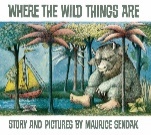 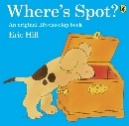 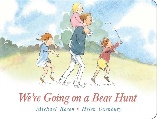 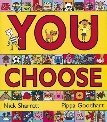 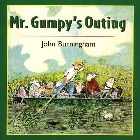 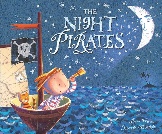 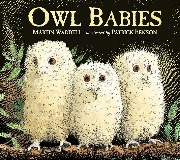 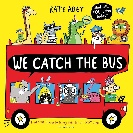 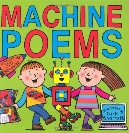 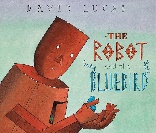 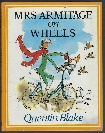 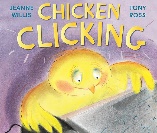 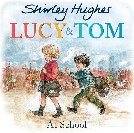 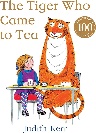 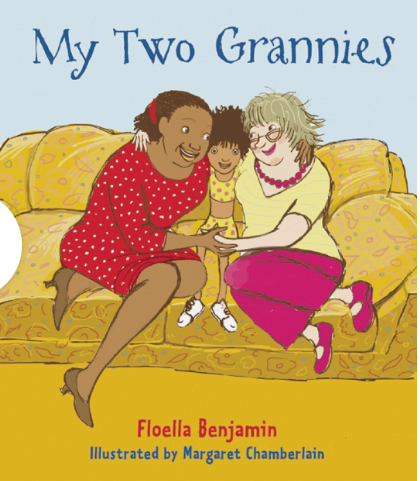 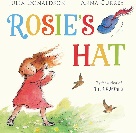 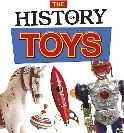 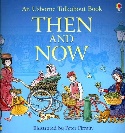 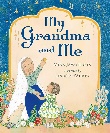 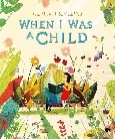 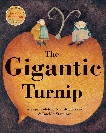 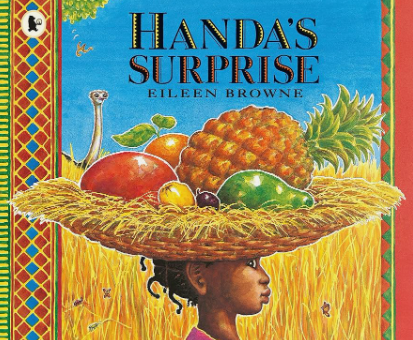 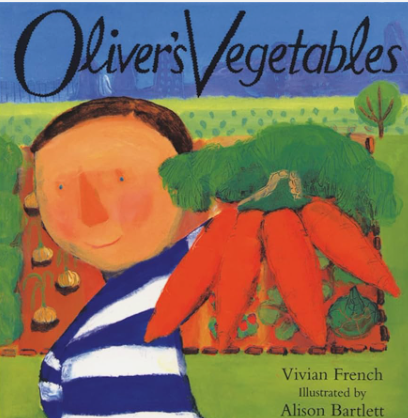 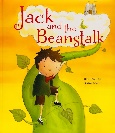 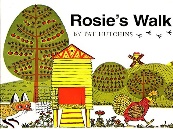 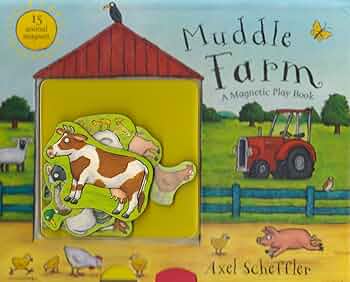 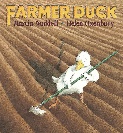 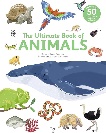 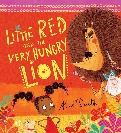 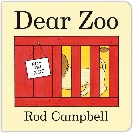 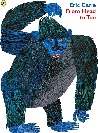 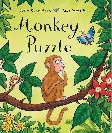 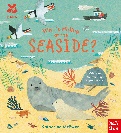 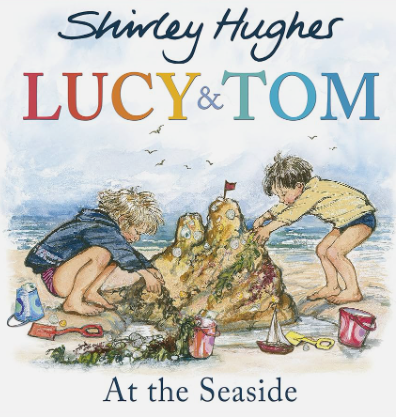 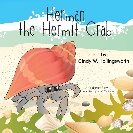 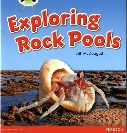 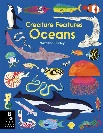 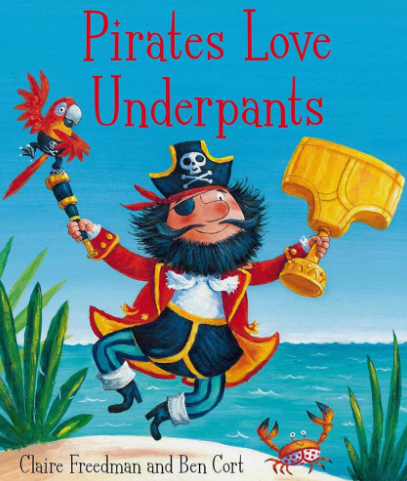  Core TextsWhere the Wild Things AreWhere’s Spot?We’re Going on a Bear HuntYou ChooseMr Gumpy’s OutingThe Night PirateOwl BabiesWe Catch the Bus Car, Car, Truck, JeepMachine PoemsThe Robot and the BluebirdMrs Armitage on Wheels Chicken ClickingLucy & TomThe Tiger who Came to TeaMy Two GranniesRosie’s HatThe History of ToysThen and NowMy Grandma and MeWhen I Was a ChildThe Gigantic Turnip Handa’s SurpriseOliver’s VegetablesJack & The Beanstalk Rosie’s WalkMuddle FarmFarmer DuckBook of AnimalsLittle Red & The Very Hungry LionDear ZooFrom Head to Toe Monkey PuzzleWho’s Hiding at the Seaside?Lucy and Tom at the SeasideHerman the Hermit CrabExploring Rock Pools Creatures from Oceans Pirates Love UnderpantsRhymes & Poems5 Currant Buns in a Baker Shop5 Little Speckled FrogsWheels on the BusHead Shoulders Knees and Toes 1,2,3,4,5 Once I Caught a Fish Alive5 Little Men in a Flying SaucerRuldolph the Red Nose ReindeerThere Was a Princess Long AgoJack and Jill Went Up The HillLittle Miss MuffetSing a Song of SixpenceThe Grand old Duke of York10 in a BedMary, Mary Quiet ContraryMary Had a Little Lamb Tiny Little Caterpillar Curled Up on a LeafOld Macdonald Had a FarmThe Animals Went in 2 by 2Down in the Jungle Humpty DumptyRing a Ring a RosesThe Sun Has Got His Hat OnOne, Two Buckle my ShoeTommy ThumbFS2Autumn 1Autumn 2Spring 1Spring 2Summer 1Summer 2Main ProjectLet's Explore!Marvellous MachinesLong AgoReady, Steady GrowAnimal SafariOn The BeachMini ProjectBuild it Up!Puppets & Pop-Ups!Stories & RhymesSigns of SpringCreep, Crawl, WiggleMovie On; Move It!REMy World - Me, My Family & Other PeopleMy World - Me, My Family & Other PeopleSpecial TimesSpecial TimesSpecial PlacesSpecial PlacesMusicMeMy StoriesEveryoneOur WorldBig Bear FunkReflect, Rewind & ReplayPEGymnastics: Moving*Physical Development- Gross motor skillsCovered in continuous provisionDance: Nursery Rhymes*ELG: Being Imaginative and ExpressiveCovered in continuous provisionLocomotion: Walking Gymnastics: High, Low, Over and Under Dance: OurselvesBall Skills: Hands 1Dance: DinosaursBalls Skills: Hands 2Ball skills: Feet 1Games for understandingComputingEYFS objectives to be covered through use of Mini Mash and provision to prepare them for Computing in KS1:To sequence eventsTo gain knowledge of how to use electronic devicesTo choose suitable programs to complete tasks (selecting programs within the Mini Mash app).EYFS objectives to be covered through use of Mini Mash and provision to prepare them for Computing in KS1:To sequence eventsTo gain knowledge of how to use electronic devicesTo choose suitable programs to complete tasks (selecting programs within the Mini Mash app).EYFS objectives to be covered through use of Mini Mash and provision to prepare them for Computing in KS1:To sequence eventsTo gain knowledge of how to use electronic devicesTo choose suitable programs to complete tasks (selecting programs within the Mini Mash app).EYFS objectives to be covered through use of Mini Mash and provision to prepare them for Computing in KS1:To sequence eventsTo gain knowledge of how to use electronic devicesTo choose suitable programs to complete tasks (selecting programs within the Mini Mash app).EYFS objectives to be covered through use of Mini Mash and provision to prepare them for Computing in KS1:To sequence eventsTo gain knowledge of how to use electronic devicesTo choose suitable programs to complete tasks (selecting programs within the Mini Mash app).EYFS objectives to be covered through use of Mini Mash and provision to prepare them for Computing in KS1:To sequence eventsTo gain knowledge of how to use electronic devicesTo choose suitable programs to complete tasks (selecting programs within the Mini Mash app).PHSE1Decision PSED Progression Mapping1Decision PSED Progression Mapping1Decision PSED Progression Mapping1Decision PSED Progression Mapping1Decision PSED Progression Mapping1Decision PSED Progression MappingMemorable ExperiencesCudworth Park; Little CityPuppeteer's WorkshopSt John’s ChurchCannon Hall FarmZooLab Mini-Beats; Duckling HatchingAthlete Visit; Seaside Visit